Комитет по развитию и интеллектуальной собственности (КРИС) Пятнадцатая сессияЖенева, 20-24 апреля 2015 г.резюме председателя	Пятнадцатая сессия КРИС состоялась 20-24 апреля 2015 г.  В ней приняли участие 92 государства-члена и 37 наблюдателей.	По пункту 2 повестки дня Комитет избрал Председателем Постоянного представителя Аргентины посла Альберто д’Алотто, а заместителями Председателя – атташе Постоянного представительства Алжира г-жу Ахлам Сару Шарихи и юрисконсульта Отдела политики и международных отношений Ведомства Соединенных Штатов по патентам и товарным знакам (ВПТЗ США) г-на Дж. Тодда Ривса. 	По пункту 3 повестки дня Комитет принял проект повестки дня, предложенный в документе CDIP/15/1 Prov.2.	По пункту 4 повестки дня Комитет принял проект отчета о четырнадцатой сессии КРИС, содержащийся в документе CDIP/14/13 Prov.	По пункту 5 повестки дня Комитет заслушал общие заявления региональных координаторов и национальных делегаций.  Ряд делегаций вновь выступили в поддержку выполнения рекомендаций Повестки дня в области развития и эффективной интеграции предпринимаемых с этой целью усилий в программы Организации.  Некоторые делегации выразили мнение о том, что позитивный импульс, приданный на предыдущей сессии Комитета, должен определять ход работы и на нынешней сессии.  	По пункту 6 повестки дня Генеральный директор представил свой отчет о реализации Повестки дня в области развития, содержащийся в документе CDIP/15/2.  Он призвал делегации коллективными усилиями выработать конструктивную и реалистичную повестку дня для всей Организации.  Некоторые делегации выразили удовлетворение по поводу отчета Генерального директора и его приверженности делу реализации Повестки дня в области развития и ее интеграции в основную деятельность.  В ходе обсуждения ряд делегаций высказались за повышение роли Академии ВОИС в обеспечении уважения прав интеллектуальной собственности.   Комитет принял к сведению запросы ряда делегаций, касающиеся некоторых конкретных областей, таких как географическая и гендерная сбалансированность персонала ВОИС, проекты, осуществляемые в интересах МСП, техническая помощь, гибкие возможности и использование надлежащих технологий и инструментов укрепления потенциала для обеспечения устойчивого и сбалансированного роста развивающихся и наименее развитых стран.  Некоторые делегации подчеркнули важность достижения прогресса по нерешенным вопросам, касающимся механизма координации. Заместитель Генерального директора г-н Матес ответил на замечания, высказанные делегациями, заверив их в готовности ВОИС учесть эти замечания и озабоченности.В контексте обсуждения отчета Генерального директора и в ответ на просьбу, высказанную Секретариатом, было принято решение продлить срок осуществления проекта «Укрепление и развитие аудиовизуального сектора в Буркина-Фасо и странах Центральной Африки», одобренного на девятой сессии Комитета, до конца 2015 г. 	По тому же пункту Комитет рассмотрел и принял к сведению следующие отчеты об оценке проектов и содержащиеся в них рекомендации:(i)	отчет об оценке проекта «Открытые совместные проекты и модели, основанные на использовании ИС», содержащийся в документе CDIP/15/3;(ii)	отчет об оценке проекта «Укрепление потенциала национальных правительственных учреждений и учреждений участвующих сторон в области ИС с целью управления, мониторинга и содействия развитию творческих отраслей и активизации деятельности и расширения сети организаций коллективного управления авторским правом», содержащийся в документе CDIP/15/4;После презентации отчетов об оценке состоялся обмен мнениями.  На замечания делегаций ответили независимые внешние специалисты и Секретариат ВОИС.  Комитет постановил, чтобы Секретариат принял надлежащие меры во исполнение рекомендаций, содержащихся в этих отчетах, с учетом замечаний и оговорок, высказанных государствами-членами. 	По пункту 7 повестки дня Комитет рассмотрел предложение об осуществлении проекта «Интеллектуальная собственность, туризм и культура:  поддержка целей в области развития и охраны культурного наследия в Египте и других развивающихся странах», содержащееся в документе CDIP/15/7.  Большое число делегаций выступили в поддержку этого проекта и заявили о заинтересованности своих соответствующих стран принять участие в этом проекте.  После неофициальных консультаций, проведенных между заинтересованными делегациями, Комитет принял этот проект с некоторыми изменениями. Пересмотренный документ, отражающий эти изменения, будет распространен Секретариатом.  	По тому же пункту Комитет рассмотрел отчет о Форуме экспертов ВОИС по вопросам международной передачи технологии, содержащийся в документе CDIP/15/5.  Приняв его к сведению, Комитет постановил продолжить обсуждение этой проблемы на своей следующей сессии на основе этого документа и любых других идей, которые могут быть выдвинуты государствами-членами. 	По тому же пункту Комитет обсудил решение Генеральной Ассамблеи ВОИС по вопросам, касающимся КРИС, на основе документов CDIP/14/11 и CDIP/12/5.  Комитету не удалось достичь согласия по этим вопросам.  Председателю Комитета было предложено провести, насколько это будет возможно, неофициальные консультации «на полях» сессии Генеральной Ассамблеи в 2015 г. без ущерба для рассмотрения Ассамблеей других вопросов, опираясь при этом на подготовленный им неофициальный документ и перечень примеров деятельности, которые можно было бы обсудить в рамках КРИС, как это было предложено делегациями Алжира и Нигерии.  В связи с этим Комитет обратился с просьбой к Генеральной Ассамблее позволить ему продолжить их обсуждение на его шестнадцатой и семнадцатой сессиях и подготовить для Генеральной Ассамблеи отчет о результатах этого обсуждения вместе с рекомендациями по двум вопросам к ее сессии в 2016 г.  	По тому же пункту Комитет принял к сведению обзор связанных с патентами гибких возможностей многосторонней нормативно-правовой базы и их реализации в рамках законодательства на национальном и региональном уровнях (часть IV), содержащийся в документе CDIP/15/6.  Комитет постановил продолжить обсуждение этого пункта на своей следующей сессии. Кроме того, Секретариату было предложено обновить базу данных о гибких возможностях и подготовить отчет о результатах этой работы к следующей сессии Комитета. 	Комитет обсудил внешний обзор технической помощи ВОИС в области сотрудничества в целях развития (документы CDIP/8/INF/1, CDIP/9/14, CDIP/9/15, CDIP/9/16 и CDIP/11/4).  Комитет просил Секретариат обновить ответ руководства, содержащийся в документе CDIP/9/14, и постановил продолжить обсуждение вышеупомянутой проблемы на основе положений, содержащихся в предложении, внесенного делегацией Испании, любых других предложений государств-членов и обновленного варианта ответа руководства.	По тому же пункту Комитет обсудил и принял к сведению исследование об использовании фармацевтических патентов в Чили, содержащееся в документе CDIP/15/INF/2 и проведенное в рамках проекта «Интеллектуальная собственность и социально-экономическое развитие» (CDIP/5/7 Rev). 	По пункту 8 повестки дня, озаглавленному «Дальнейшая работа», Комитет согласовал перечень вопросов/документов к следующей сессии. 	Комитет отметил, что проект отчета о пятнадцатой сессии будет подготовлен Секретариатом и препровожден представительствам государств-членов, а также помещен для ознакомления с ним государств-членов, МПО и НПО в электронной форме на веб-сайте ВОИС. Комментарии к проекту отчета должны быть представлены в письменной форме в Секретариат, желательно за восемь недель до начала следующей сессии. Затем проект отчета будет рассмотрен на предмет принятия его на шестнадцатой сессии Комитета.	Настоящее резюме вместе с резюме четырнадцатой сессии будет представлять собой отчет Комитета для Генеральной Ассамблеи.[Конец документа]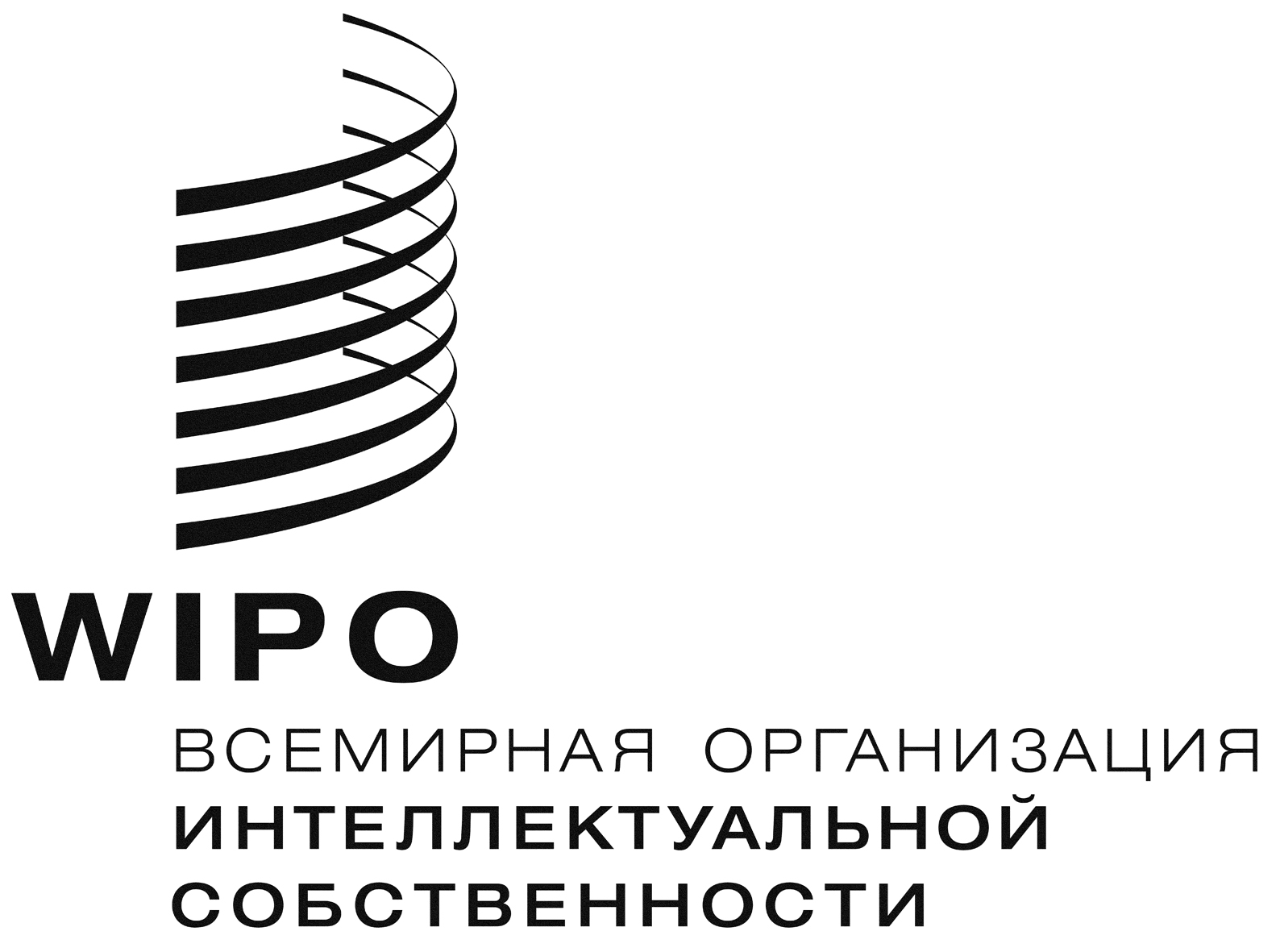 RОРИГИНАЛ:  АНГЛИЙСКИЙОРИГИНАЛ:  АНГЛИЙСКИЙОРИГИНАЛ:  АНГЛИЙСКИЙДАТА:  24 апреля 2015 Г.ДАТА:  24 апреля 2015 Г.ДАТА:  24 апреля 2015 Г.